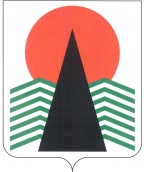 АДМИНИСТРАЦИЯ  НЕФТЕЮГАНСКОГО  РАЙОНАпостановлениег.НефтеюганскО внесении изменений в постановление администрации Нефтеюганского района от 26.07.2016 № 1101-па-нпа «Об утверждении административного регламента предоставления муниципальной услуги по предоставлению сведений из реестра муниципального имущества муниципального образования Нефтеюганский район»Руководствуясь Федеральными законами от 06.10.2003 № 131-ФЗ «Об общих принципах организации местного самоуправления в Российской Федерации», 
от 27.07.2010 № 210-ФЗ «Об организации предоставления государственных 
и муниципальных услуг», Уставом муниципального образования Нефтеюганский район, в целях приведения нормативного правового акта в соответствие 
с постановлением администрации Нефтеюганского района от 06.02.2013 № 242-па 
«О разработке и утверждении административных регламентов предоставления муниципальных услуг»  п о с т а н о в л я ю: Внести в постановление администрации Нефтеюганского района 
от 26.07.2016 № 1101-па-нпа «Об утверждении административного регламента предоставления муниципальной услуги по предоставлению сведений из реестра муниципального имущества муниципального образования Нефтеюганский район» следующие изменения:Наименование постановления изложить в следующей редакции: 
«Об утверждении административного регламента предоставления муниципальной услуги «Предоставление сведений из реестра муниципального имущества муниципального образования Нефтеюганский район».Пункт 1 постановляющей части изложить в следующей редакции:«1. Утвердить административный регламент предоставления муниципальной услуги «Предоставление сведений из реестра муниципального имущества муниципального образования Нефтеюганский район» (приложение).».В приложении к постановлению:1.3.1. Пункт 10 раздела I дополнить подпунктом 10.2 следующего содержания:«10.2. Информация о местах нахождения, графиках работы, адресах официального сайта и контактные телефоны многофункциональных центров 
и их территориально обособленных структурных подразделений размещена 
на официальном сайте Департамента экономического развития Ханты-Мансийского автономного округа – Югры  https://depeconom.admhmao.ru/deyatelnost/administrativnaya-reforma/».1.3.2.  В разделе II:1.3.2.1. Абзац второй пункта 13 изложить в следующей редакции:«Наименование органа предоставляющего муниципальную услугу».1.3.2.2. В абзаце третьем пункта 16 слово «Департаментом» заметить словом «Администрацией».1.3.2.3. Абзац восьмой пункта 22 после слов «директора департамента имущественных отношений Нефтеюганского района» дополнить словами 
«– заместителя главы Нефтеюганского района».1.3.2.4. Абзац седьмой пункта 25 изложить в следующей редакции: «Порядок, размер, способы и основания взимания государственной пошлины или иной платы с заявителя при предоставлении муниципальной услуги».1.3.3. В разделе III:1.3.3.1. Наименование раздела изложить в следующей редакции:«Состав, последовательность и сроки выполнения административных процедур (действий), требования к порядку их выполнения, в том числе особенности выполнения административных процедур (действий) в электронной форме, а также особенности выполнения административных процедур (действий) в МФЦ».1.3.3.2. Пункт 46 дополнить абзацем пятым в следующей редакции:«– исправление опечаток и (или) ошибок в выданных в результате предоставления муниципальной услуги документах.».1.3.3.3. Пункт 49 дополнить подпунктом 49.1 следующего содержания:«49.1. Основанием для начала административной процедуры является представление (направление) заявителем в Департамент заявления в произвольной форме об исправлении опечаток и (или) ошибок, допущенных в документе, являющимся результатом предоставления муниципальной услуги.Ответственным за административные действия, входящие в состав административной процедуры, является специалист отдела приватизации и ведения реестра КУМИ Департамента.Специалист отдела приватизации и ведения реестра КУМИ Департамента рассматривает заявление и проводит проверку указанных в нем сведений в срок, 
не превышающий 2 рабочих дней с даты его регистрации.В случае выявления допущенных опечаток и (или) ошибок в документе, являющимся результатом предоставления муниципальной услуги, осуществляет их исправление в срок, не превышающий 2 рабочих дней с момента регистрации соответствующего заявления.Об отсутствии опечаток и (или) ошибок в документе, являющимся результатом предоставления муниципальной услуги, письменно сообщает заявителю в срок, 
не превышающий 2 рабочих дней с момента регистрации соответствующего заявления.Результатом административной процедуры является выдача (направление) заявителю исправленного документа, являющимся результатом предоставления муниципальной услуги, взамен ранее выданного (направленного) документа, являющегося результатом предоставления муниципальной услуги, или сообщение 
об отсутствии таких опечаток и (или) ошибок.».Настоящее постановление подлежит официальному опубликованию 
в газете «Югорское обозрение» и размещению на официальном сайте органов местного самоуправления Нефтеюганского района. Настоящее постановление вступает в силу после официального опубликования.Контроль за выполнением постановления возложить на директора 
департамента имущественных отношений – заместителя главы Нефтеюганского 
района Бородкину О.В.Глава района							Г.В.Лапковская10.07.2019№ 1484-па-нпа№ 1484-па-нпа